CREATE A MEAL PLAN FOR AN ATHLETEThink about a sports person you look up/aspire to be like- what is their name, what sport do they play……. Use the internet to find out some key facts about them- age, height, weight, hours they spend training every week…..Think about how many calories they are likely to burn during their training and competing.Using the NHS Eat Well Plate as a guide- but remember they will need to eat more than a non athlete as they will need extra energy-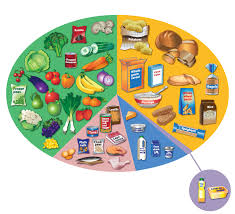 Design a weekly plan for them:Talk it through with someone in your class or family member to see if there is anything else you haven’t thought of!Have fun, stay active, stay safe 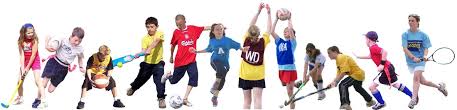 MonTueWedThurFriSatSunBreakfastsnacklunchsnackteasnack